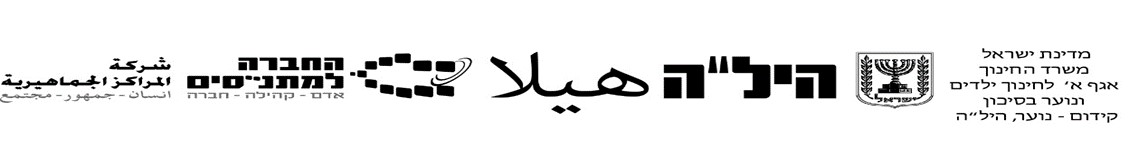 תלקיט ביישומי מחשב יחידה 2הנחיות לעבודה/הערכה חלופיתמסלולי 10- 12 שנות לימוד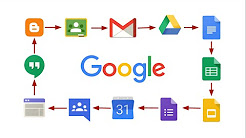 ארגון: ליאור ברנשטייןללומדי קידום נוער!  למידה בזמן חירום /למידה מרחוקשנת תש"ף החולפת הייתה שנה בה לראשונה הוסבה סביבת הלמידה ללמידה מרחוק. תקופה זו הוכיחה כי הלמידה באמצעות חוברות למידה/תלקיט הינה יעילה, ואף מייצרת למידה משמעותית המשלבת הערכה חלופית. בנוסף, חוברות הלמידה הוכיחו עצמם כיעילות בשמירת שגרה ורצף של למידה. התלקיט שלפניכם מאפשר לכל אחד מכם להתקדם בקצב שלו ללמוד ולהגיש משימות, בליווי מרחוק, סיוע וקשר עם המורה המלמד. בתלקיט שלפניכם מרוכזות הנחיות הלמידה, ההפניות לחומרי העזר הנדרשים, ומיקוד ללמידת חומר הלימוד המהווה את ליבת המקצוע. עבדו ברצינות, כי המשימות שתגישו יעידו שלמדתם והבנתם! לפניכם המטלות שיש להגיש כדי לקבל הערכה וציון למקצוע יישומי מחשב 2. חשוב מאוד שהמורה יחלק את חומר הלמידה וישמור אצלו את כל תוצרי הלמידה שהתלמידים שלו עשו- בשמירה פיזית של הדפים, או שמירה על המחשב.בסוף השנה, ילקחו דגימות מכל המחוזות כדי שלוודא שהבדיקה והתלקיט הוא אחיד לכלל תלמידי הארץ. ליד משימות יחידות הלימוד יש ניקוד למשימות. הניקוד מצטבר ל-60% , ומבחן יהווה ציון ל40% הנוספים.מבנה התלקיט:בהצלחה! שימוש בג'ימייל (גוגל) – 10 נקודותמטלת הערכה בסיום יחידת הלימוד הראשונה יכין הלומד- זהה למטלה שבהערכה הפנימית לבחינה הרגילה: 1. יצירת כתובת ג'ימייל-במידה ואין.  באמצעות הג'ימייל התלמיד יכנס ויצור קובץ ב-google docx . על הקובץ להכיל פסקה מידעית בכל נושא אשר התלמיד מעוניין (אקטואליה, תחום דעת אהוב, ספר, סרט...)בסוף הפסקה יש לציין מקורות ביבליוגרפים (לפחות 2) עם קישור לאתר המקורי.2. מתן שם לקובץ , יצירת קישור לקובץ ושליחתו במייל למורה המנחה.כלים ללמידה אישית ,קבוצתית ולקראת בחינות – 10 נקודות.מטלת הערכה בסיום יחידת הלימוד הראשונה יכין הלומד- זהה למטלה שבהערכה הפנימית לבחינה הרגילה: משחק טריוויה בן 5-8 שאלות לכל הפחות על הנושא אותו כתב במטלה הקודמת (פסקה מידעית). הלומד מוזמן לבחור כלי טרווייה מבין הכלים שנלמדו. מאגר מילים (באנגלית או בשפה זרה) או מילון מושגים בן 8-10 מושגים לכל הפחות בקוייזלט. התוכן יילקח מהפסקה המידעית וממשחק הטריוויה אותו יצר התלמיד במשימה הקודמת. כלים להצגת חומר לימודי- 10 נקודות.מטלת הערכה בסיום יחידת הלימוד השנייה יכין הלומד - זהה למטלה שבהערכה הפנימית לבחינה הרגילה: הכנת היצג ויזואלי - סרטון / כרזה דיגיטלית להצגת נושא שהוא לומד באחד מתחומי הדעת . התוכן יילקח מהפסקה המידעית וממשחק הטריוויה אותו יצר התלמיד במשימה הקודמת. כלי חקר וניווט, כלי שיתוף מידע ושמירת מידע,2 מטלות 15 נקודות כל אחת = 30 נקודות.משימות סיום למידה. יש לבצע את כל המשימות על שתי ערים שונות בישראל לבחירת הלומד. משימה מספר 1 Google earth- 3 נקודות  1. הכנס לגוגל ארץ google earth  2. טוס לעיר המבוקשת  3. רשום 5 נקודות עניין שגוגל ארץ מציע לראות בעיר אותה בחרת משימה מספר 2  Google maps- 3 נקודות 1. פתח מפה חדשה בשם העיר- נקודות עניין (לדוגמה חיפה- נקודות עניין) 2. סמן על גבי המפה את חמשת האתרים שרשמת כנקודות ענין במשימה מספר 1.     3. חבר אותם במסלול הגיוני על גבי המפה  משימה מספר 3  Google forms – 4 נקודות הכן טופס  google forms ובו לפחות 4 שאלות על העיר אותה חקרת בסעיף הקודם לפי ההנחיות הבאות: הגדר את כל השאלות כשאלות שחייבים לענות עליהם כדי לסיים את השאלון. שם הטופס: "שאלון לסיור עירוני"משימה מספר 4 Google slides–  5 נקודותבמצגת זו תצרף את הקישורים מהמשימות הקודמות. 1.בשקופית הפתיחה:   לרשום שם מלא, מרכז ההשכלה, תאריך. 2. בשקופית השניה:  רשום בכותרת השקופית מפת סיור ב- (שם העיר הנבחרת)  רשום את רשימת האתרים / נקודות ענין שבחרת במשימה מספר 1.  צרף היפר קישור למפה שהכנת  Google My  maps במשימה מספר 2 (הקפד לפתוח אותה לצפיה לכל מי שיש קישור.) 3. בשקופית השלישית:   בכותרת השקופית רשום : "שאלון לסיור עירוני" .  הוסף היפר קישור של Google form  שהכנת במשימה מספר 3.  לסיום והגשה שתף את המצגת עם הכתובת הבאה: hilaelearning@gmail.com ועם כתובת הדוא"ל של המורה. בהצלחה!ניקוד נושא 10שימוש בג'ימייל (גוגל) :במידה ואין עדיין כתובת מייל של גוגל יש ליצור חדשה. על התלמיד ליצור קובץ בגוגל דוקס ולשתף את הקובץ. על הקובץ להכיל טקסט מידעי בנושא המעניין אותו וביבליוגרפיה הכוללת קישורים. 10כלים ללמידה אישית ,קבוצתית ולקראת בחינות: על התלמיד לבנות משחק טריוויה בעזרת, אחד מהכלים הבאים:  Playbuzz, kahoot, triventy   על התלמיד להכין מאגר מושגים בעזרת Quizlet  ובו לפחות 5 הגדרות.  10כלים להצגת חומר לימודי:על התלמיד להכין היצג דיגיטלית בעזרת אחד מהכלים:Piktochart, Smore , Befunky :,Typographyeditor ,canvaתערוכה דיגיטלית -  Artsteps                    עריכת סרטונים–Biteable ,Powtoonכל ביקור בעיר = 15 נקודות לפי הפירוט הבא: מציאת נקודות ענין= 3 נקודות הצגת הנקודות על המפה ויצירת המסלול = 3נקודות חיבור שאלון = 4 נקודות יצירת מצגת בגוגל סליידס = 5סה"כ 30 נקודות כלי חקר וניווט, כלי שיתוף מידע ושמירת מידע: על התלמיד להכין מצגת בגוגל סליידס בה יופיעו המשימות הבאות . יש לבצע את כל המשימות עבור שתי ערים שונות לבחירת התלמיד. המשימות: 1. מציאת 5 נקודת ענין בעיר בעזרת  Google earth2. הצגת נקודות העניין על מפה ויצירת מסלול הגיוני המחבר ביניהן באמצעות My map3. חיבור שאלון כללי בעזרת Google forms הכולל 4 שאלות על העיר בה ביקר .פירוט מבנה השאלון מופיע בהמשך המסמך. 4. יצירת מצגת בgoogle slides  המכילה קישורים של המשימות הקודמות ופרטי הגשה. פירוט מבנה המצגת מופיע בהמשך המסמך.